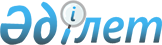 Солтүстік Қазақстан облысы Ақжар ауданы аумағында сайлау учаскелерін құру туралыСолтүстік Қазақстан облысы Ақжар аудандық әкімінің 2016 жылғы 1 ақпандағы № 3 шешімі. Солтүстік Қазақстан облысының Әділет департаментінде 2016 жылғы 11 ақпанда N 3617 болып тіркелді.
      "Қазақстан Республикасындағы сайлау туралы" Қазақстан Республикасының 1995 жылғы 28 қыркүйектегі Конституциялық Заңының 23-бабы 1, 2-тармақтарына сәйкес Солтүстік Қазақстан облысы Ақжар ауданының әкімі ШЕШТІ:
      1. Солтүстік Қазақстан облысы Ақжар ауданының аумағында қосымшаға сәйкес 26 сайлау учаскелері шекараларда құрылсын:
      1) № 67 сайлау учаскесі 
      сайлау учаскесінің орналасқан жері: Айсары ауылы, Абай көшесі, 3, "Солтүстік Қазақстан облысы әкімдігінің білім басқармасы" коммуналдық мемлекеттік мекемесінің "Ақжар ауданының білім бөлімі" коммуналдық мемлекеттік мекемесі "Айсары негізгі мектебі" коммуналдық мемлекеттік мекемесінің ғимараты;
      сайлау учаскесінің шекаралары: Айсары ауылы;
      2) № 68 сайлау учаскесі 
      сайлау учаскесінің орналасқан жері: Ақсары ауылы, Ленин көшесі, 4, "Солтүстік Қазақстан облысы әкімдігінің білім басқармасы" коммуналдық мемлекеттік мекемесінің "Ақжар ауданының білім бөлімі" коммуналдық мемлекеттік мекемесі "Ақсары негізгі мектебі" коммуналдық мемлекеттік мекемесінің ғимараты;
      сайлау учаскесінің шекаралары: Ақсары ауылы;
      3) № 69 сайлау учаскесі 
      сайлау учаскесінің орналасқан жері: Алқатерек ауылы, Әлия Молдағұлова көшесі, 5, "Солтүстік Қазақстан облысы әкімдігінің білім басқармасы" коммуналдық мемлекеттік мекемесінің "Ақжар ауданының білім бөлімі" коммуналдық мемлекеттік мекемесі "Алқатерек орта мектебі" коммуналдық мемлекеттік мекемесінің ғимараты;
      сайлау учаскесінің шекаралары: Алқатерек ауылы;
      4) № 70 сайлау учаскесі 
      сайлау учаскесінің орналасқан жері: Ащыкөл ауылы, Кенесары көшесі, 2, "Солтүстік Қазақстан облысы әкімдігінің білім басқармасы" коммуналдық мемлекеттік мекемесінің "Ақжар ауданының білім бөлімі" коммуналдық мемлекеттік мекемесі "Ащыкөл орта мектебі" коммуналдық мемлекеттік мекемесінің ғимараты;
      сайлау учаскесінің шекаралары: Ащыкөл ауылы;
      5) № 71 сайлау учаскесі 
      сайлау учаскесінің орналасқан жері: Байтөс ауылы, Абылайхан көшесі, 2, "Солтүстік Қазақстан облысы әкімдігінің білім басқармасы" коммуналдық мемлекеттік мекемесінің "Ақжар ауданының білім бөлімі" коммуналдық мемлекеттік мекемесі "Байтуыс орталау мектебі" коммуналдық мемлекеттік мекемесінің ғимараты; 
      сайлау учаскесінің шекаралары: Байтөс ауылы;
      6) № 72 сайлау учаскесі 
      сайлау учаскесінің орналасқан жері: Бостандық ауылы, Дружба көшесі, 2, "Солтүстік Қазақстан облысы әкімдігінің білім басқармасы" коммуналдық мемлекеттік мекемесінің "Ақжар ауданының білім бөлімі" коммуналдық мемлекеттік мекемесі "Бостандық орта мектебі" коммуналдық мемлекеттік мекемесі;
      сайлау учаскесінің шекаралары: Бостандық ауылы;
      7) № 73 сайлау учаскесі 
      сайлау учаскесінің орналасқан жері: Восход ауылы, Қонаев көшесі, 8, "Солтүстік Қазақстан облысы әкімдігінің білім басқармасы" коммуналдық мемлекеттік мекемесінің "Ақжар ауданының білім бөлімі" коммуналдық мемлекеттік мекемесі "Восход негізгі мектебі" коммуналдық мемлекеттік мекемесінің ғимараты;
      сайлау учаскесінің шекаралары: Восход, Ақсай ауылы;
      8) № 74 сайлау учаскесі 
      сайлау учаскесінің орналасқан жері: Горьковский ауылы, Гвардейская көшесі, 8, "Солтүстік Қазақстан облысы әкімдігінің білім басқармасы" коммуналдық мемлекеттік мекемесінің "Ақжар ауданының білім бөлімі" коммуналдық мемлекеттік мекемесі "Горьковский орта мектебі" коммуналдық мемлекеттік мекемесінің ғимараты;
      сайлау учаскесінің шекаралары: Горьковский ауылы;
      9) № 75 сайлау учаскесі 
      сайлау учаскесінің орналасқан жері: Қазан ауылы, Школьный көшесі, 11, Солтүстік Қазақстан облысы Ақжар ауданы Талшық ауылдық округінің "Мәдениет жұмысын ұйымдастыруды қамтамасыз ету жөніндегі орталығы" мемлекеттік мекемесінің ғимараты;
      сайлау учаскесінің шекаралары: Қазан ауылы;
      сайлау учаскесінің шекаралары: Қазан ауылы;
      10) № 76 сайлау учаскесі 
      сайлау учаскесінің орналасқан жері: Қарашілік ауылы, Школьный көшесі, 1, "Солтүстік Қазақстан облысы әкімдігінің білім басқармасы" коммуналдық мемлекеттік мекемесінің "Ақжар ауданының білім бөлімі" коммуналдық мемлекеттік мекемесі "Қарашілік орта мектебі" коммуналдық мемлекеттік мекемесінің ғимараты;
      сайлау учаскесінің шекаралары: Қарашілік ауылы;
      11) № 77 сайлау учаскесі
      сайлау учаскесінің орналасқан жері: Кіші Қараой ауылы, Молодежный көшесі, 28, "Солтүстік Қазақстан облысы әкімдігінің білім басқармасы" коммуналдық мемлекеттік мекемесінің "Ақжар ауданының білім бөлімі" коммуналдық мемлекеттік мекемесі "Киев орта мектебі" коммуналдық мемлекеттік мекемесінің ғимараты;
      сайлау учаскесінің шекаралары: Кіші Қараой ауылы;
      12) № 78 сайлау учаскесі 
      сайлау учаскесінің орналасқан жері: Қызылту ауылы, Комсомол көшесі, 2, "Солтүстік Қазақстан облысы әкімдігінің білім басқармасы" коммуналдық мемлекеттік мекемесінің "Ақжар ауданының білім бөлімі" коммуналдық мемлекеттік мекемесі "Қызылту орта мектебі" коммуналдық мемлекеттік мекемесінің ғимараты;
      сайлау учаскесінің шекаралары: Қызылту ауылы;
      13) № 80 сайлау учаскесі 
      сайлау учаскесінің орналасқан жері: Құлыкөл ауылы, Школьный көшесі, 1, "Солтүстік Қазақстан облысы әкімдігінің білім басқармасы" коммуналдық мемлекеттік мекемесінің "Ақжар ауданының білім бөлімі" коммуналдық мемлекеттік мекемесі "Қали Хадесұлы атындағы Жаңаауыл орта мектебі" коммуналдық мемлекеттік мекемесінің ғимараты;
      сайлау учаскесінің шекаралары: Құлыкөл ауылы;
      14) № 81 сайлау учаскесі 
      сайлау учаскесінің орналасқан жері: Дәуіт ауылы, Варашилов көшесі, 23, "Солтүстік Қазақстан облысы әкімдігінің білім басқармасы" коммуналдық мемлекеттік мекемесінің "Ақжар ауданының білім бөлімі" коммуналдық мемлекеттік мекемесі "Дәуіт орта мектебі" коммуналдық мемлекеттік мекемесінің ғимараты;
      сайлау учаскесінің шекаралары: Дәуіт ауылы;
      15) № 82 сайлау учаскесі 
      сайлау учаскесінің орналасқан жері: Ленинград ауылы, Тәуелсіздік көшесі, 26, "Солтүстік Қазақстан облысы әкімдігінің білім басқармасы" коммуналдық мемлекеттік мекемесінің "Ақжар ауданының білім бөлімі" коммуналдық мемлекеттік мекемесі "Ленинград орта мектебі № 2" коммуналдық мемлекеттік мекемесінің ғимараты;
      сайлау учаскесінің шекаралары: Ленинград ауылы, Абай көшесі, № 22, 24, 26, 28, 44, 46, 48, 50, 54, 56, 58, 60, 62 үйлер; Автомобильная көшесі, № 23, 25, 27, 31, 33, 64, 66, 68, 70,72, 74, 76, 78, 82, 84, 86, 88 үйлер; Амангелді көшесі, № 4, 6,10, 13, 16, 17, 18, 20, 22 үйлер; Біржан-сал көшесі 35, 38, 39, 40, 41, 42, 43, 44, 45, 46, 47, 48, 49, 50, 52, 53, 54, 55, 56 үйлер; Шоқан Уәлиханов көшесі, № 24, 26, 28, 30, 32, 33, 34, 35, 36, 36а, 37, 39, 41 үйлер; Жұмабаев көшесі, № 2, 3, 4, 5, 7, 9 үйлер; Кенесары көшесі, № 3, 5, 7, 9,11, 13, 15, 17, 19, 25, 33, 35, 37, 51, 53, 61, 63, 65, 67, 71, 73, 75, 77, 79, 81, 93, 95, 97, 99, 101, 105 үйлер; Красивая көшесі, № 1, 3, 5, 7, 9, 11, 13 үйлер; Құсайынов көшесі, № 33, 35, 37, 39 үйлер; Сәбит Мұқанов көшесі, № 2, 3, 4, 5, 6, 7, 11, 13, 15, 16, 17, 22, 23, 24, 26, 27, 28, 29 үйлер; Тәуелсіздік көшесі, № 22, 23, 24, 25, 30 үйлер; Мұсабаев көшесі, № 2, 4, 8 үйлер; Пионерская көшесі, № 24 үй; Сейфуллин көшесі, № 9, 10, 11, 13, 15, 16, 17, 18, 19, 21, 22, 23, 24, 25, 26, 33, 35 үйлер; Ақан сері көшесі, № 22, 24, 26, 28, 29, 30, 31, 33, 35, 36, 37, 40, 42, 44, 46, 48, 41, 43, 45, 49, 51, 55, 57 үйлер; Строительная көшесі, № 21, 22, 23, 24, 24А үйлер; Целинная көшесі, № 19, 21, 23, 28, 30 үйлер; Юбилейная көшесі, № 21, 23, 24, 25, 26, 27, 28, 29, 32, 34, 36, 43, 44, 45, 46, 47, 48, 49, 54, 55, 56, 57, 58, 59, 60, 62, 63, 64 үйлер;
      16) № 83 сайлау учаскесі 
      сайлау учаскесінің орналасқан жері: Ленинград ауылы, Зеленая көшесі, 46, Солтүстік Қазақстан облысы Ақжар ауданы Ленинград ауылдық округінің "Мәдениет жұмысын ұйымдастыруды қамтамасыз ету жөніндегі орталығы" мемлекеттік мекемесінің ғимараты;
      сайлау учаскесінің шекаралары: Ленинградское ауылы, Абылай Хан көшесі № 4, 6 үйлер; Автомобильная көшесі, № 1, 2, 3, 4, 5, 6, 7, 8, 9, 10, 11, 12, 14, 16, 18, 19, 22, 24, 30, 32, 34, 36, 38, 40, 44, 46, 50, 52, 54, 56, 58, 60, 62 үйлер; Біржан-сал көшесі, № 5, 6, 7, 10, 13, 14, 17, 18, 20, 23, 24, 27, 29, 31, 32, 34 үйлер; Восточная көшесі, № 1, 3 үйлер; Горький көшесі, № 14, 16, 23, 24, 26, 33, 44, 48, 54, 55, 56, 57, 58, 63, 64, 66, 67, 68, 69, 71, 81, 83, 85, 87, 89, 91, 95, 97 үйлер; Шоқан Уәлиханов көшесі, № 1, 3, 4, 5, 9, 18, 25, 27 үйлер; Зеленая көшесі, № 2, 2А, 4, 6, 7, 8, 9, 10, 13, 14, 20, 24, 25, 26, 27, 30, 33, 35, 37, 39, 40, 41, 43, 47, 49, 51, 52, 59, 71, 73, 75, 77 үйлер; Интернациональная көшесі, № 2, 3, 4, 5, 6, 7, 11 үйлер; Калужская көшесі, № 3, 6, 7, 8 үйлер; Кенесары көшесі, № 8, 12, 30, 32, 34, 40, 42, 44, 46, 50, 52, 54, 56, 58, 60, 62, 64, 70, 72, 74, 76, 78, 80, 82, 84, 86, 88, 90, 102, 104, 106, 108 үйлер; Кооператив көшесі, № 1, 2, 3, 4, 5, 6, 7, 8, 9, 10 үйлер; Әлия Молдагұлова көшесі, № 2, 5, 7, 8, 9, 11, 13, 16 үйлер; Куйбышев көшесі, № 4, 10, 15 үйлер; Құсайынов көшесі, № 1, 2, 3, 4, 5, 6, 7, 8, 9, 10, 11, 12, 14, 15, 16, 17, 19, 22, 23, 24, 25 үйлер; Тәуелсіздік көшесі, № 1, 3, 5, 15, 17, 18 үйлер; Лихачев көшесі, № 3, 4, 5, 6, 7, 9, 11, 16, 21, 25 үйлер; Маслозаводская көшесі, № 7 үй; Набережная көшесі, № 4, 6, 7, 9, 11, 12, 14, 15, 16, 20, 23, 24, 25, 26, 27, 28, 33, 34, 35, 36, 37, 38, 39, 40, 42, 43, 44, 47, 49 үйлер; Панфилов көшесі, № 1, 2, 3, 4, 5, 6, 7, 8, 8А, 15, 16, 17, 18 үйлер; Подстанция көшесі, № 1, 2А, 9 үйлер; Пролетарская көшесі, № 2, 4, 8А үйлер; Пионерская көшесі, № 4, 5, 6, 9, 10, 12, 17, 18, 19, 20, 21, 23, 25 үйлер; Ақан сері көшесі, № 1, 2, 3, 4, 5, 6, 7, 10, 14, 16, 17, 18 үйлер; Совхозная көшесі, № 5, 8, 9 үйлер; Терешкова көшесі, № 1, 3, 5, 7, 9, 11, 13, 15, 17, 19, 23, 25, 27, 29, 31, 33, 35, 37, 39 үйлер; Урицкий көшесі, № 8,10 үйлер; Целинная көшесі, № 3, 10, 12, 11, 14, 16 үйлер; Экспериментальная көшесі, № 2, 4, 6, 8 үйлер;
      17) № 84 сайлау учаскесі 
      сайлау учаскесінің орналасқан жері: Май ауылы, Абай көшесі, 5, "Солтүстік Қазақстан облысы әкімдігінің білім басқармасы" коммуналдық мемлекеттік мекемесінің "Ақжар ауданының білім бөлімі" коммуналдық мемлекеттік мекемесі "Май орта мектебі" коммуналдық мемлекеттік мекемесінің ғимараты;
      сайлау учаскесінің шекаралары: Май ауылы;
      18) № 85 сайлау учаскесі 
      сайлау учаскесінің орналасқан жері: Кеңащы ауылы, Алтынсарин көшесі, 1, "Солтүстік Қазақстан облысы әкімдігінің білім басқармасы" коммуналдық мемлекеттік мекемесінің "Ақжар ауданының білім бөлімі" коммуналдық мемлекеттік мекемесі "Кеңащы негізгі мектебі" коммуналдық мемлекеттік мекемесінің ғимараты;
      сайлау учаскесінің шекаралары: Кеңащы ауылы;
      19) № 86 сайлау учаскесі
      сайлау учаскесінің орналасқан жері: Баймырза ауылы, Первомай көшесі, 1, "Солтүстік Қазақстан облысы әкімдігінің білім басқармасы" коммуналдық мемлекеттік мекемесінің "Ақжар ауданының білім бөлімі" коммуналдық мемлекеттік мекемесі "Новосел негізгі мектебі" коммуналдық мемлекеттік мекемесінің ғимараты;
      сайлау учаскесінің шекаралары: Баймырза ауылы;
      20) № 87 сайлау учаскесі 
      сайлау учаскесінің орналасқан жері: Ақжарқын ауылы, Первомайская көшесі, 1А, "Солтүстік Қазақстан облысы әкімдігінің білім басқармасы" коммуналдық мемлекеттік мекемесінің "Ақжар ауданының білім бөлімі" коммуналдық мемлекеттік мекемесі "Ақжарқын орта мектебі" коммуналдық мемлекеттік мекемесінің ғимараты;
      сайлау учаскесінің шекаралары: Ақжарқын ауылы;
      21) № 88 сайлау учаскесі 
      сайлау учаскесінің орналасқан жері: Талшық ауылы, Иманов көшесі, 1, "Солтүстік Қазақстан облысы әкімдігінің білім басқармасы" коммуналдық мемлекеттік мекемесінің "Ақжар ауданының білім бөлімі" коммуналдық мемлекеттік мекемесі "Бестерек орта мектебі" коммуналдық мемлекеттік мекемесінің ғимараты;
      сайлау учаскесінің шекаралары: Талшық ауылы, Абай көшесі, № 49/1, 49/2, 51/1, 51/2, 53/1, 53/2, 1, 2, 3, 4/1, 4/2, 5, 6/1, 6/2, 8, 9, 10, 11, 12, 13, 15, 16, 17, 18, 21, 23, 24, 26, 27, 29, 31, 32, 33, 34, 36, 37, 39, 40, 42/1, 42/2, 43, 45 үйлер; Біржан-сал көшесі, № 1, 2, 3, 4/1, 4/2, 5, 7, 9, 11, 12, 13, 15, 17, 18, 19, 21, 22, 25, 29 үйлер; Е. Мұсайбеков көшесі, № 2А, 3, 4, 4А, 5/1, 5/2, 6, 7/1, 7/2, 8, 9, 10, 11/1, 11/2, 12/1, 12/2, 13/1, 13/2, 14/1, 14/2, 15/1, 15/2, 16, 16,/1, 16/2, 17/1, 17/2, 18/1, 18/2, 19/1, 19/2, 20/1, 20/2, 21/1, 21/2, 22/1, 22/2, 23, 24, 25, 26, 27, 28, 29, 31, 32, 33, 35 үйлер; Заводская көшесі, № 1/1, 1/2, 2/1, 2/2, 3, 4А, 4/1, 4/2, 4/3, 5А 5/1, 5/2, 6, 6/1, 6/2, 7, 7/1, 7/2, 8, 8/1, 8/2, 9/1, 9/2, 10/1, 10/2, 11, 11/2, 11/3, 11/4, 11/5, 11/6, 11/7, 11/9, 13, 15 үйлер; Иманов көшесі, № 1, 2, 3, 4, 5, 5А, 6, 6А, 7, 8 үйлер; Кенесары көшесі, № 2, 3/1, 3/2, 4/1, 4/2, 5, 6А, 6/1, 6/2, 8/1, 8/2, 9, 10/1, 10/2, 11, 13, 14, 15, 16, 17, 18, 22, 26, 28, 30, 32 үйлер; Шәмші Қалдаяқов көшесі, № 1, 3, 4, 5, 9, 10, 12, 17, 18 үйлер; Керей хан көшесі, № 1/1, 1/2, 1/3, 1/4, 3/1, 3/2, 4, 5/1, 5/2, 6/1, 6/2, 7/1, 7/2, 9, 10/1, 10/2, 11/1, 11/2, 12/1, 12/2, 13/1, 13/2, 14/1, 14/2, 15, 16/1, 16/2, 18, 20/1, 20/2, 22, 24 үйлер; М. Әуезов көшесі, № 1А, 3, 4А, 4/1, 4/2, 5, 6, 7, 7А, 7Б, 8, 9, 10, 11, 13, 14А, 15А, 16А, 17А үйлер; Әлихан Бөкейхан көшесі, № 1, 2/1, 2/2, 3/1, 3/2, 3/3, 4, 4/1, 4/2, 5/1, 5/2, 6, 7, 8, 9/1, 9/2, 10, 14/1, 14/2, 18/1, 18/2, 20/1, 20/2, 24/1, 24/2, 25, 26/1, 26/2, 27, 28, 32, 34, 36 үйлер; Юбилейная көшесі, № 1/1, 1/2, 2/1, 2/2, 3/1, 3/2, 4/1, 4/2, 5/1, 5/2, 6/1, 6/2, 7/1, 7/2, 8/1, 8/2, 9/1, 9/2, 10/1, 10/2, 11/1, 11/2, 13/1, 13/2, 14/1, 14/2, 15/1, 15/2, 16/1, 16/2, 17/1, 17/2, 18/1, 18/2 үйлер; С. Сейфуллин көшесі, № 6, 8, 16, 19, 20 үйлер; С. Сәдуақасов көшесі; № 3/1, 3/2, 4Б, 5, 7, 8А, 14Б, 15/1, 15/2, 17, 19/1, 19/2 үйлер; Қожаберген жырау көшесі № 1/1, 1/2, 2, 3/1, 3/2, 4/1, 4/2, 5/1, 5/2,6/1, 6/2, 7/1,7/2, 8/1, 8/2, 9/1, 9/2, 10/1, 10/2, 11/1, 11/2, 12/1, 12/2, 13/1, 13/2, 14/1, 14/2 үйлер; А.Чехов көшесі, №1, 5, 7, 8/1, 8/2, 10/1, 10/2, 12, 12/1, 12/2 үйлер; М.Жумабаев көшесі, №1, 2, 3, 6, 7, 9/2, 9/3, 11 үйлер; Ақан сері көшесі, № 1, 1А, 2, 2А, 3, 4, 5, 6, 7, 8, 9, 10, 11, 12, 13, 15 үйлер;
      22) № 89 сайлау учаскесі 
      сайлау учаскесінің орналасқан жері: Талшық ауылы, Әлия Молдағұлова көшесі, 1, Қазақстан Республикасының мәдениет және спорт Министрлігі Солтүстік Қазақстан облысы Ақжар ауданы әкімдігінің "Ақжар Мәдениет үйі" мемлекеттік коммуналдық қазыналық кәсіпорнының ғимараты;
      сайлау учаскесінің шекаралары: Талшық ауылы, Абылай Хан көшесі, № 1/1, 1/2, 1/3, 1/4, 1/5, 1/6, 1/7, 1/8, 2/1, 2/2, 2/3, 2/4, 4/1, 4/2, 4/3, 4/4, 4/5, 4/6, 4/7, 4/8, 5, 11/1, 11/2, 13/1, 13/2, 13/3, 13/4, 14, 15/1, 15/2, 15/3, 15/4, 16, 17/1, 17/2, 17/3, 17/4, 18, 19/1, 19/2, 19/3, 19/4, 21/1, 21/2, 21/3, 21/4, 23/1, 23/2, 23/3, 23/4, 25/1, 25/2, 25/3, 25/4, 25/5 үйлер; Амангелді көшесі, № 2, 3, 3/1, 3/2, 4/1, 4/2, 5 үйлер; Вокзал көшесі, № 7/1, 7/2, 7/3, 7/4, 7/5, 7/6, 7/7, 7/8, 7/9, 7/10, 7/11, 7/12, 7/13, 7/14, 8/1, 8/2, 8/3, 8/4, 8/5, 8/6, 8/7, 8/8, 8/9, 8/10, 8/11, 9/1, 9/2, 9/3, 9/4, 10/1, 10/2, 10/3, 10/4, 10/5, 10/6, 12А, 12/1, 12/2, 12/3, 12/4, 12/5, 12/6, 12/7, 13, 14, 15, 16/1, 16/2, 18/1, 18/2, 19/1, 19/2, 20, 21/1, 21/2, 21/3, 21/4, 23/1, 23/2, 24/1, 24/2, 25/1, 25/2, 26/1, 26/2, 27/1, 27/2, 28/1, 28/2, 29, 31, 32, 33, 34, 35 үйлер; Фариза Оңғарсынова көшесі, № 1/1, 1/2, 1/3, 2/1, 2/2, 3/1, 3/2, 3/3, 4/1, 4/2, 5/1, 5/2, 5/3, 6/1, 6/2 үйлер; Әлия Молдағұлова көшесі, № 2, 3, 4, 5/1, 5/2, 6, 8, 9/1, 9/2, 10А, 11/1, 11/2, 13/1, 13/2, 14, 17/1, 17/2, 19 үйлер; Кеңес Қажымұратов көшесі, № 1/1, 1/2, 2/1, 2/2, 3/1, 3/2, 4/1, 4/2, 5/1, 5/2, 6/1, 6/2, 7/1, 7/2, 9/1, 9/2, 10, 11/1, 11/2, 12, 13/1, 13/2, 14/1, 14/2, 15/1, 15/2, 16/1, 16/2, 17, 17А, 18/1, 18/2, 20/1, 20/2, 21/1, 21/2, 22/1, 22/2, 22/3, 22/4, 22/5, 23/1, 23/2, 23/3, 23/4, 23/5, 23/6, 23/7, 23/8, 23/9, 25/1, 25/2 үйлер; С. Мұқанов көшесі, № 2, 3/1, 3/2, 4/1, 4/2, 5/1, 5/2, 6/1, 6/2, 7/1, 7/2, 8/1, 8/2, 9/1, 9/2, 10/1, 10/2, 11, 12/1, 12/2, 13/1, 13/2, 14/1, 14/2, 15/1, 15/2, 16/1, 16/2, 17/1, 17/2, 18/1, 18/2, 19/1, 19/2, 20/1, 20/2, 21/1, 21/2, 22/1, 22/2, 23/1, 23/2, 24/1, 24/2, 25/1, 25/2, 26/1, 26/2, 27/1, 27/2, 28/1, 28/2, 29/1, 29/2, 31/1, 31/2, 33/1, 33/2, 35/1, 35/2, 37/1, 37/2, 37/3, 38/1, 38/2, 39/1, 39/2, 40, 41/1, 41/2, 43/1, 43/2, 44 үйлер; Строительная көшесі, № 1, 2/1, 2/2, 3/1, 3/2, 4/1, 4/2, 5/1, 5/2, 6/1, 6/2, 7, 8/1, 8/2, 10/1, 10/2, 12/1, 12/2, 18 үйлер; Студенческая көшесі, № 1, 2/1, 2/2, 3, 4/1, 4/2, 5, 6/1, 6/2, 7, 8/1, 8/2, 9, 10/1, 10/2, 11/1, 11/2, 12/1, 12/2, 13А, 13/1, 13/2, 14/1, 14/2, 16/1, 16/2, 17, 18/1, 18/2, 21, 23, 28 үйлер; Школьная көшесі, № 1/1, 1/2, 2, 2/1, 2/2, 3, 3/1, 3/2, 4, 4/1, 4/2, 5, 5/1, 5/2, 6А, 6/1, 6/2, 7/1, 7/2, 8/1, 8/2, 9/1, 9/2, 10/1, 10/2, 11/1, 11/2, 12, 13/1, 13/2, 15/1, 15/2, 17/1, 17/2, 19/1, 19/2, 21 үйлер; Целинная көшесі, № 1, 3, 4, 6, 8, 10, 12, 18/1, 18/2, 18/3, 18/4, 18/5, 18/6, 18/7, 21, 24/1, 24/2, 26/1, 26/2, 26/3, 26/4, 26/5, 26/6 үйлер;
      23) № 91 сайлау учаскесі 
      сайлау учаскесінің орналасқан жері: Үлгілі ауылы, Школьный көшесі, 10, "Солтүстік Қазақстан облысы әкімдігінің білім басқармасы" коммуналдық мемлекеттік мекемесінің "Ақжар ауданының білім бөлімі" коммуналдық мемлекеттік мекемесі "Үлгілі орта мектебі" коммуналдық мемлекеттік мекемесінің ғимараты;
      сайлау учаскесінің шекаралары: Үлгілі ауылы,Тұғыржап ауылы;
      24) № 92 сайлау учаскесі 
      сайлау учаскесінің орналасқан жері: Ұялы ауылы, Победа 30 жыл көшесі, 1, "Солтүстік Қазақстан облысы әкімдігінің білім басқармасы" коммуналдық мемлекеттік мекемесінің "Ақжар ауданының білім бөлімі" коммуналдық мемлекеттік мекемесі "Сымағұл Сәдуақасов атындағы Ұялы орта мектебі" коммуналдық мемлекеттік мекемесінің ғимараты;
      сайлау учаскесінің шекаралары: Ұялы ауылы;
      25) № 93 сайлау учаскесі 
      сайлау учаскесінің орналасқан жері: Талшық ауылы, Целинная көшесі, 16, "Солтүстік Қазақстан облысы әкімдігінің білім басқармасы" коммуналдық мемлекеттік мекемесінің "Ақжар ауданының білім бөлімі" коммуналдық мемлекеттік мекемесі "Талшық орта мектебі" коммуналдық мемлекеттік мекемесінің ғимараты; 
      сайлау учаскесінің шекаралары: Талшық ауылы, Ветеринарная көшесі, № 2/1, 2/2 үйлер; Ғ. Құсайынов көшесі, № 1, 3, 4, 5, 6, 7, 8/1, 8/2, 10, 11, 12, 13, 14, 15, 16, 17, 17А, 19, 23, 27 үйлер; Мира көшесі, № 1, 2, 3, 4, 5, 6, 7, 8, 9, 10 үйлер; Едіге батыр көшесі, № 1/1, 1/2, 4, 4А/1, 4А/2, 9/1, 9/2, 9/3 үйлер; Победа көшесі, № 1, 2, 3, 5, 6, 7, 8, 9, 10, 11, 12, 13, 14, 15, 16, 17, 18, 19, 21, 22, 23, 24, 25, 26, 27, 29, 32, 33/1, 33/2, 34, 35/1, 35/2, 36, 37/1, 37/2, 38, 39, 40, 40/1, 41/1, 41/2, 43/1, 43/2, 44, 45, 47, 48, 50/1, 50/2, 51, 52/1, 52/2, 54/1, 54/2, 56/1, 56/2, 57/1, 57/2, 58/1, 58/2, 59/1, 59/2, 60/1, 60/2, 61, 62/1, 62/2, 64/1, 64/2, 65, 66/1, 66/2, 68 А, 68/Б, 68/1, 68/2, 69, 70, 72, 73, 74, 75, 76, 77, 78, 79/1, 79/2, 80, 81/1, 81/2, 82, 84, 85/1, 85/2, 86, 86А, 86/1, 86/2, 87/1, 87/2, 88/2, 89/1, 89/2, 90/ 1, 90/2, 91/1, 91/2, 92/1, 92/2, 93/1, 93/2, 94/1, 94/2, 95/1, 95/2, 96/1, 96/2, 97/1, 97/2, 98/1, 98/2, 99/1, 99/2, 100/1, 100/2, 101/1, 101/2, 102/1, 102/2, 103/1, 103/2, 104/1, 104/2, 105/1, 105/2, 106/1, 106/2, 107/1, 107/2, 108/1, 108/2, 109, 111/1, 111/2, 112/1, 112/2, 114/1, 114/2 үйлер; Речная көшесі, № 1, 3, 4, 6, 7, 9, 11, 12, 13А, 13Б, 14, 15, 15А, 15Б, 16, 17, 21, 23, 25, 27, 28, 29, 31, 33, 35, 39, 41, 43 үйлер; С. Сәдуақасов көшелері, № 18, 20, 22, 27, 29, 31, 33, 35 үйлер; Шәмшінұров көшесі, № 1, 2, 3, 4, 6А, 6/1, 6/2, 6/3, 6/4, 7/1, 7/2, 7/3, 7/4, 8/1, 8/2, 8/3, 8/4 үйлер;
      26) № 94 сайлау учаскесі 
      сайлау учаскесінің орналасқан жері: Ленинград ауылы, Кенесары көшесі 86, Қазақстан Республикасының білім және ғылым Министрлігінің Солтүстік Қазақстан облысы әкімдігінің "Ленинград ауылшаруашылығы колледжі" коммуналдық мемлекеттік мекемесінің ғимараты;
      сайлау учаскесінің шекаралары: Ленинград ауылы, Абай көшесі, № 1, 5, 7, 9, 11, 51, 57, 59, 61, 63 үйлер; Автомобильная көшесі, № 53, 55, 57 үйлер; Біржан-сал көшесі, № 57, 58, 61, 62, 63, 67, 69, 71, 73, 75 үйлер; Гагарин көшесі, № 2, 4, 6, 8,10; Красивая көшесі, № 1а, 2, 3, 3а, 4, 5а, 6, 6а, 7а, 8, 10, 12, 12А, 14, 14А, 16, 17, 18, 21 үйлер; Тәуелсіздік көшесі, № 36, 38, 40, 42, 43, 44, 45, 46, 47, 48, 49, 50, 51, 53, 55, 59, 60, 61, 62, 63, 64, 67 үйлер; Молодежная көшесі, № 1, 2, 3, 4, 7, 8; Мұсабаев көшесі, № 33, 35, 37, 39 үйлер; Насосная көшесі, № 2, 3 үйлер; Омская көшесі, № 2, 4, 5, 10 үйлер; Сельская көшесі, № 2, 3, 4, 5, 11 үйлер; Ақан сері көшесі, № 50, 52, 54, 56, 57, 58, 59, 60, 61, 63, 65, 67, 69 үйлер; Халықов көшесі, № 2 үй.

      Ескерту. 1-тармақ жаңа редакцияда - Солтүстік Қазақстан облысы Ақжар ауданы әкімінің 12.01.2022 № 1 (ресми жарияланған күнінен кейін күнтізбелік он күн өткен соң қолданысқа енгізіледі) ; 05.04.2023 № 3 (алғашқы ресми жарияланған күнінен кейін күнтізбелік он күн өткен соң қолданысқа енгізіледі) шешімдерімен.

      2. "Солтүстік Қазақстан облысы Ақжар ауданы аумағында сайлау учаскелерін құру туралы" Солтүстік Қазақстан облысы Ақжар ауданы әкімдігінің 2015 жылғы 27 ақпандағы № 05 шешімінің (Нормативтік құқықтық актілерді мемлекеттік тіркеу тізімінде 2015 жылғы 12 наурызда № 3158 тіркелген, 2015 жылғы 16 наурыздағы № 12 "Акжарские вести" және № 12 "Нұрлы Ел" газеттерінде жарияланған) күші жойылды деп танылсын.

      3. Осы шешім алғашқы ресми жарияланған күннен бастап он күнтізбелік күн өткеннен кейін қолданысқа енгізіледі.


					© 2012. Қазақстан Республикасы Әділет министрлігінің «Қазақстан Республикасының Заңнама және құқықтық ақпарат институты» ШЖҚ РМК
				
      Солтүстік Қазақстан облысыАқжар ауданы әкімі

С. Тұралинов

      "КЕЛІСІЛДІ"Қазақстан РеспубликасыСолтүстік Қазақстан облысыАқжар аудандық сайлаукомиссиясының төрағасы2016 жылы 1 ақпан

М. Шапенов
